St George’s Day Parade – Monday 23rd April 2018Dear Parents & Carers,I am writing to you al to let you know of an exciting activity that the children in Ariel class have been chosen to participate in.  On Monday 23rd April they are taking part in the St George’s Day celebrations.  The letter attached to this explains exactly what that looks like.  We would like as many of you as possible to come along and join in the event, with audience participation being the most important part!!  Even if you can’t attend due to work commitments, feel free to send other family members along to enjoy the fun and games!!  We will organise the children and bring them to the event on the school minibuses by 10.30am.  The parade finishes between 12 – 12.30pm but we can have lunch at the Town Hall so can I ask that children bring a packed lunch on this day.  If you require a packed lunch from school, please just let me know.The children have a workshop day with Russell Kirk on Tuesday 17th April where they will need to wear old clothes as they will be making their costumes etc. that will be used in the parade. It promises to be a brilliant event, loads of fun and plenty of audience participation!!  If you have any questions, please feel free to come and ask me.  Thank you all for your continued support.  Kind regards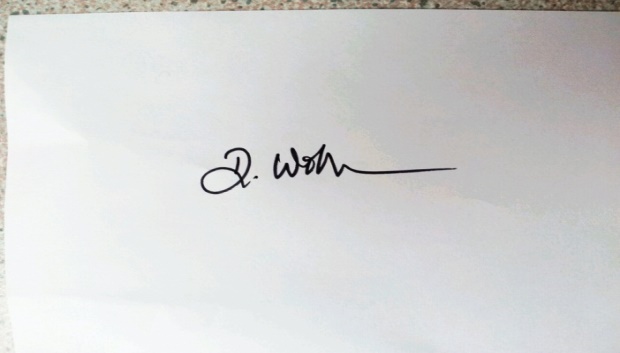 (Dave Williams) 	